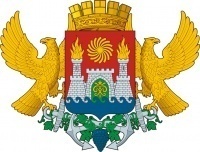  	   МУНИЦИПАЛЬНОЕ БЮДЖЕТНОЕ ДОШКОЛЬНОЕ ОБРАЗОВАТЕЛЬНОЕ       УЧРЕЖДЕНИЕ «ДЕТСКИЙ САД №12 ПРИСМОТРА И ОЗДОРОВЛЕНИЯ ДЛЯ                                                ДЕТЕЙ С ТУБЕРКУЛЕЗНОЙ ИНТОКСИКАЦИЕЙ»367008, РД, г. Махачкала, ул. Нефтеперегонная д.3,тел (8722) 67-19-20 e-mail: mkl-mdou12@yandex.ru         от  «____» ___________ 20___ г.                                                                                                 г. МахачкалаПРИКАЗ № ____О назначении ответственного работника и комиссии за организацию антикоррупционной деятельности в МБДОУ «Детский сад №12 присмотра и оздоровления для детей с туберкулезной интоксикацией»  В  целях организации работы по противодействию коррупции в МБДОУ «Детский сад №12 присмотра и оздоровления для детей с туберкулезной интоксикацией»,   - приказываю:1. Назначить ответственным лицом, наделенным функциями                   по предупреждению коррупционных правонарушений, _____________________ __________________________________, председателя профкома.2. Создать комиссию МБДОУ «Детский сад №12 присмотра и оздоровления для детей с туберкулезной интоксикацией»   по проведению мероприятий по предупреждению коррупционных правонарушений в следующем составе:3. Работникам учреждения всесторонне способствовать организации работы и исполнению своих обязанностей ответственного и комиссии МБДОУ «Детский сад №12 присмотра и оздоровления для детей с туберкулезной интоксикацией»  по предупреждению коррупционных правонарушений.Заведующая                                                                                      С.М.КасумбековаПредседатель Председатель профкома___________________Член комиссииВоспитатель___________________Член комиссииВоспитатель___________________Член комиссииВоспитатель ___________________Член комиссииВоспитатель ___________________